Resume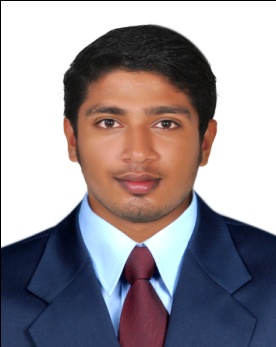 SyedSyed.246005@2freemail.com CAREER OBJECTIVETo apply my professional qualifications, skills towards a position offering new challenges and responsibilities with ultimate career and personal advancement.EXPERIENCE #1COMPANY		: IBIT CompanyDESIGNATION	: Office Assistant cum Data Entry Operator (2 Years).DURATION		: June 2013 – July 2015.JOB RESPONSIBILITIES Office work including Data entering, Document controlling, Invoice handling, Bank dealings & all type day today office activities etc... Identifying customer requirement.EXPERIENCE #2COMPANY		: VOGUE HYPERMARKET (Trivandrum).DESIGNATION	: BILLING, SALES, AND CUSTOMER RELATIONS (2 Years).DURATION		: March 2011 to April 2013.JOB RESPONSIBILITIESHandlings walk in customers.Ensure good Communication between the customers.Identifying customer requirement.Meeting customer requirements by identifying their needs.Cross selling and up selling to customers.Identifying issues of the customer and help them to resolve.Job allocation and delegation of work.Other SkillsExcellent time management skillsStrong interpersonal and communication skillsAnalytical with excellent creative problem solving skillsHigh level of maturity and sense of responsibilityAbility to work in a team driven environmentACADEMIC QUALIFICATION B Com Bachelor of Degree in Commerce (Waiting for result).HSE in Model Boys Higher Secondary School, Trivandrum in March 2008.SSLC in Model Boys Higher Secondary School, Trivandrum in March 2006.TECHNICHAL PURVIEWHardware and Networking (N+) , Software installationSystem Troubleshooting DTP Good Speed (English)	MS office packagePERSONAL DATADate of Birth	:	10th  March 1991Nationality	:	IndianSex	:	MaleMarital Status	:	SingleLanguage Knows	:	English, Hindi, Malayalam, Urdu, and Tamil.DeclarationI hereby declare that the above-mentioned information is correct up to my knowledge and belief. 